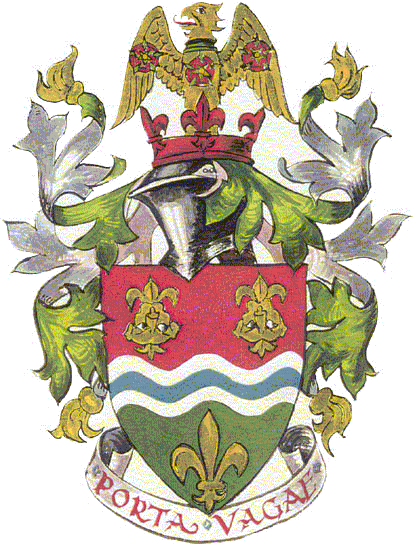 Ross-on-Wye Town CouncilCONFIDENTIALAPPLICATION FOR EMPLOYMENTPOSITION APPLIED FOR………………………………………………………………………….…….Notes:Please complete the form in inkAdditional sheets may be attached where necessaryPlease complete all sectionsCVs will not be acceptedPlease return in an envelope marked PRIVATE and CONFIDENTIAL to The Town Clerk, Ross-on-Wye Town Council, The Corn Exchange, 7 High Street, Ross-on-Wye. HR9 5HLABOUT YOUTitle    Mr                 Mrs                       Ms                Miss                   Doctor                other/please specify  Surname………………………………………………………Other Names………………………………………………………………………………………………Address…………………………………………………………………………………………………………………………………………………………………………………………………………………………………………………………………………………………………………………………………………….…………………………Telephone number…………………………………………………Email address……….………………………………………………..………………………WORK HISTORYEDUCATION AND TRAININGINFORMATION IN SUPPORT OF YOUR APPLICATION FOR THIS POSITION OUTSIDE INTERESTSOTHER INFORMATION  REFERENCESREHABILITATION OF OFFENDERS ACT 1974INTERVIEW ARRANGEMENTS I confirm that to the best of my knowledge and belief the information I have given on this form is true and correct.Data Protection: The information provided on this form will be used by us for the purposes of assessing your application and, if your application does not result in your being employed by us, will be retained only for so long as is necessary. If you are employed by us, the information will form part of your personnel file and may be processed for any purpose in connection with your employment.CURRENT/LAST EMPLOYEREmployer Position heldReason for leaving, if applicable Notice period, if applicablePREVIOUS EMPLOYER (1)Employer Position heldReason for leaving UNIVERSITY/ COLLEGE / SCHOOLQUALIFICATION (S) OBTAINEDDATEREFEREE 1 (Current/Most recent employer)REFEREE 2 (Personal)How did you learn of this vacancy?Do you hold a current Full Driving Licence?Please give details of any penalty points and/or driving ban in the last five yearsAre you to your knowledge related to or know any member or officer of the Town Council? If so, please give details:RIGHT TO WORK IN THE UKAre you legally entitled to work in the UK?                          YES                 NOWe will require evidence of this prior to commencing employmentPlease give details, including dates and places, of pending prosecutions and any convictions, cautions and bind-overs that are not ‘spent’.  The Rehabilitation of Offenders Act 1974 gives individuals the right not to disclose details of old offences which are seen as ‘spent’.If you need any particular arrangements to be made in order for you to be interviewed for this position at our premises, please give detailsSigned Dated